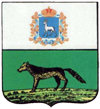 СОБРАНИЕ ПРЕДСТАВИТЕЛЕЙ       МУНИЦИПАЛЬНОГО РАЙОНА СЕРГИЕВСКИЙСАМАРСКОЙ ОБЛАСТИ  РЕШЕНИЕ       «29»  мая  2018 г.		                                           №    21«О внесении изменений в Устав муниципального района Сергиевский Самарской области»В соответствии со статьей 44 Федерального закона от 06.10.2003г. № 131-ФЗ «Об общих принципах организации местного самоуправления в Российской Федерации» с учетом Заключения о результатах публичных слушаний по проекту Решения Собрания представителей муниципального района Сергиевский Самарской области «О внесении изменений в Устав муниципального района Сергиевский Самарской области» от 22 мая 2018 года, Собрание представителей муниципального района Сергиевский Самарской области РЕШИЛО:Внести следующие изменения в Устав муниципального района Сергиевский Самарской области, принятый Решением Собрания представителей муниципального района Сергиевский Самарской области от 27.05.2015 № 36 (далее – Устав):1) в пункте 1 статьи 7 Устава:а) подпункт 5 после слов «за сохранностью автомобильных дорог местного значения вне границ населенных пунктов в границах муниципального района,» дополнить словами «организация дорожного движения»;б) подпункт 16 изложить в следующей редакции:«16) участие в организации деятельности по накоплению (в том числе раздельному накоплению), сбору, транспортированию, обработке, утилизации, обезвреживанию, захоронению твердых коммунальных отходов на территории муниципального района;»;в) подпункт 31 после слова «добровольчеству» дополнить словом «(волонтерству)»;2) в пункте 1 статьи 8 Устава:а) подпункт 10 изложить в следующей редакции:«10) создание условий для организации проведения независимой оценки качества условий оказания услуг организациями в порядке и на условиях, которые установлены федеральными законами, а также применение результатов независимой оценки качества условий оказания услуг организациями при оценке деятельности руководителей подведомственных организаций и осуществление контроля за принятием мер по устранению недостатков, выявленных по результатам независимой оценки качества условий оказания услуг организациями, в соответствии с федеральными законами;»;б) дополнить подпунктом 12 следующего содержания:«12) оказание содействия развитию физической культуры и спорта инвалидов, лиц с ограниченными возможностями здоровья, адаптивной физической культуры и адаптивного спорта.»;3) в пункте 1 статьи 10 Устава: а) дополнить подпунктом 5.1 следующего содержания:«5.1) полномочиями в сфере стратегического планирования, предусмотренными Федеральным законом от 28.06.2014 № 172-ФЗ «О стратегическом планировании в Российской Федерации»;»;б) подпункт 7 изложить в следующей редакции:«7) организация сбора статистических показателей, характеризующих состояние экономики и социальной сферы муниципального района, и предоставление указанных данных органам государственной власти в порядке, установленном Правительством Российской Федерации;»;4) дополнить пункт 2 статьи 31 Устава абзацем следующего содержания:«Полномочия депутата Собрания представителей муниципального района начинаются соответственно со дня вступления в должность главы поселения, входящего в состав муниципального района, или со дня избрания депутата представительного органа данного поселения депутатом Собрания представителей муниципального района, в состав которого входит данное поселение, и прекращаются соответственно со дня вступления в должность вновь избранного главы поселения или со дня вступления в силу решения об очередном избрании в состав Собрания представителей муниципального района депутата от данного поселения.»;5) подпункт 4 пункта 1 статьи 32 Устава изложить в следующей редакции:«4) утверждение стратегии социально-экономического развития муниципального района;»;6) пункт 8 статьи 39 Устава изложить в следующей редакции:«8. В случае досрочного прекращения полномочий Главы муниципального района избрание Главы муниципального района осуществляется не позднее чем через шесть месяцев со дня такого прекращения полномочий. При этом если до истечения срока полномочий Собрания представителей муниципального района осталось менее шести месяцев, избрание Главы муниципального района осуществляется в течение трех месяцев со дня избрания Собрания представителей муниципального района в правомочном составе.В случае, если Глава муниципального района, полномочия которого прекращены досрочно на основании правового акта Губернатора Самарской области об отрешении от должности Главы муниципального района либо на основании решения Собрания представителей муниципального района об удалении Главы муниципального района в отставку, обжалует данные правовой акт или решение в судебном порядке, Собрание представителей муниципального района не вправе принимать решение об избрании Главы муниципального района до вступления решения суда в законную силу.»;7) пункт 6 статьи 43 Устава изложить в следующей редакции:«6) реализация программ и стратегии социально-экономического развития муниципального района;»;8) статью 53 Устава дополнить пунктом 2.1 следующего содержания:«2.1. Встречи депутата Собрания представителей муниципального района с избирателями проводятся в помещениях, специально отведенных местах, а также на внутри дворовых территориях при условии, что их проведение не повлечет за собой нарушение функционирования объектов жизнеобеспечения, транспортной или социальной инфраструктуры, связи, создание помех движению пешеходов и (или) транспортных средств либо доступу граждан к жилым помещениям или объектам транспортной или социальной инфраструктуры. Уведомление органов исполнительной власти Самарской области, органов местного самоуправления муниципального района, органов местного самоуправления поселений, входящих в границы муниципального района, о таких встречах не требуется. При этом депутат Собрания представителей муниципального района вправе предварительно проинформировать указанные органы о дате и времени их проведения.Органы местного самоуправления муниципального района определяют специально отведенные места для проведения встреч депутатов Собрания представителей муниципального района с избирателями, а также определяют перечень помещений, предоставляемых органами местного самоуправления муниципального района для проведения встреч депутатов Собрания представителей муниципального района с избирателями, и порядок их предоставления.Встречи депутата Собрания представителей муниципального района с избирателями в форме публичного мероприятия проводятся в соответствии с законодательством Российской Федерации о собраниях, митингах, демонстрациях, шествиях и пикетированиях.»;9) пункт 6 статьи 56 Устава изложить в следующей редакции:«6. Изменения и дополнения, внесенные в Устав муниципального района и изменяющие структуру органов местного самоуправления муниципального района, разграничение полномочий между органами местного самоуправления муниципального района (за исключением случаев приведения Устава муниципального района в соответствие с федеральными законами, а также изменения полномочий, срока полномочий, порядка избрания выборных должностных лиц местного самоуправления муниципального района), вступают в силу после истечения срока полномочий Главы муниципального района, подписавшего муниципальный правовой акт о внесении указанных изменений и дополнений в Устав муниципального района.»;10) в статье 61 Устава:а) название статьи изложить в следующей редакции: «Статья 61. Обнародование муниципальных правовых актов муниципального района и соглашений, заключенных между органами местного самоуправления»;б) пункты 1 – 3 изложить в следующей редакции: «1. Официальному опубликованию (обнародованию) подлежат соглашения, заключенные между органами местного самоуправления, муниципальные правовые акты, устанавливающие правовой статус организаций, учредителем которых выступает муниципальный район, а также все муниципальные правовые акты муниципального района, официальное опубликование (обнародование) которых требуется в соответствии с действующим законодательством, настоящим Уставом, а также иные муниципальные правовые акты, затрагивающие права, свободы и обязанности человека и гражданина.2. Под официальным опубликованием (обнародованием) муниципального правового акта или соглашения, заключенного между органами местного самоуправления, понимается первая публикация его полного текста с пометкой «Официальное опубликование» в периодическом печатном издании – газете «Сергиевский вестник» и (или) первое размещение (опубликование) его полного текста в официальном сетевом издании – на сайте Администрации муниципального района http://www.sergievsk.ru в разделе «Официальное опубликование». Газета «Сергиевский вестник» и официальное сетевое издание являются источниками официального опубликования муниципальных правовых актов муниципального района. В случае опубликования (размещения) полного текста муниципального правового акта в официальном сетевом издании объемные графические и табличные приложения к нему в печатном издании могут не приводиться.3. Муниципальные правовые акты, не затрагивающие права, свободы и обязанности человека и гражданина и не устанавливающие правовой статус организаций, учредителем которых выступает муниципальный район, подлежат официальному опубликованию (обнародованию) только в случае, если это предусмотрено в самом муниципальном правовом акте.»;в) дополнить пунктом 10.1 следующего содержания:«10.1. Соглашения, заключенные между органами местного самоуправления, направляются для официального опубликования (обнародования) тем органом местного самоуправления муниципального района, который подписал данные соглашения, в течение 10 (десяти) дней со дня их подписания всеми сторонами соответствующих соглашений.»;г) пункт 11 после слов «муниципальных правовых актов муниципального района» дополнить словами «и соглашений, заключенных между органами местного самоуправления,»;11) в статье 62 Устава:а) название статьи изложить в следующей редакции:«Статья 62. Порядок вступления в силу муниципальных правовых актов муниципального района, соглашений, заключаемых органами местного самоуправления муниципального района с органами местного самоуправления других муниципальных образований»;б) пункт 1 изложить в следующей редакции:«1. Муниципальные нормативные правовые акты, затрагивающие права, свободы и обязанности человека и гражданина, устанавливающие правовой статус организаций, учредителем которых выступает муниципальный район, а также соглашения, заключаемые органами местного самоуправления муниципального района с органами местного самоуправления других муниципальных образований, вступают в силу со дня их официального опубликования (обнародования), если иной срок не предусмотрен федеральным законом. Более поздний срок вступления в силу предусмотренных абзацем первым настоящего пункта муниципальных нормативных правовых актов (соглашений), может быть предусмотрен этими муниципальными правовыми актами (соглашениями).»;12) подпункт 4 пункта 2 статьи 87 Устава изложить в следующей редакции:«4) несоблюдение ограничений, запретов, неисполнение обязанностей, которые установлены Федеральным законом от 25.12.2008 № 273-ФЗ «О противодействии коррупции», Федеральным законом от 03.12.2012 № 230-ФЗ «О контроле за соответствием расходов лиц, замещающих государственные должности, и иных лиц их доходам», Федеральным законом от 07.05.2013 № 79-ФЗ «О запрете отдельным категориям лиц открывать и иметь счета (вклады), хранить наличные денежные средства и ценности в иностранных банках, расположенных за пределами территории Российской Федерации, владеть и (или) пользоваться иностранными финансовыми инструментами»;».Поручить Главе муниципального района Сергиевский Самарской области направить настоящее Решение на государственную регистрацию в течение 15 (пятнадцати) дней со дня принятия настоящего Решения.3. После государственной регистрации вносимых настоящим Решением изменений в Устав муниципального района Сергиевский Самарской области осуществить официальное опубликование настоящего Решения в газете «Сергиевский вестник».4. Настоящее Решение вступает в силу со дня его официального опубликования, за исключением подпунктов «а» и «б» подпункта 1 пункта 1 настоящего Решения.Подпункт «а» подпункта 1 пункта 1 настоящего Решения вступает в силу с 30 декабря 2018 года.Подпункт «б» подпункта 1 пункта 1 настоящего Решения вступает в силу с 1 января 2019 года.Глава муниципального района Сергиевский Самарской области                                                                             А.А. ВеселовПредседатель Собрания представителеймуниципального района СергиевскийСамарской области							       Ю.В. Анцинов